	EMAITZEN TAULAK:OSASUN ZERBITZUAK ETA ZAINTZA ZERBITZUAK	Eguneko ospitalea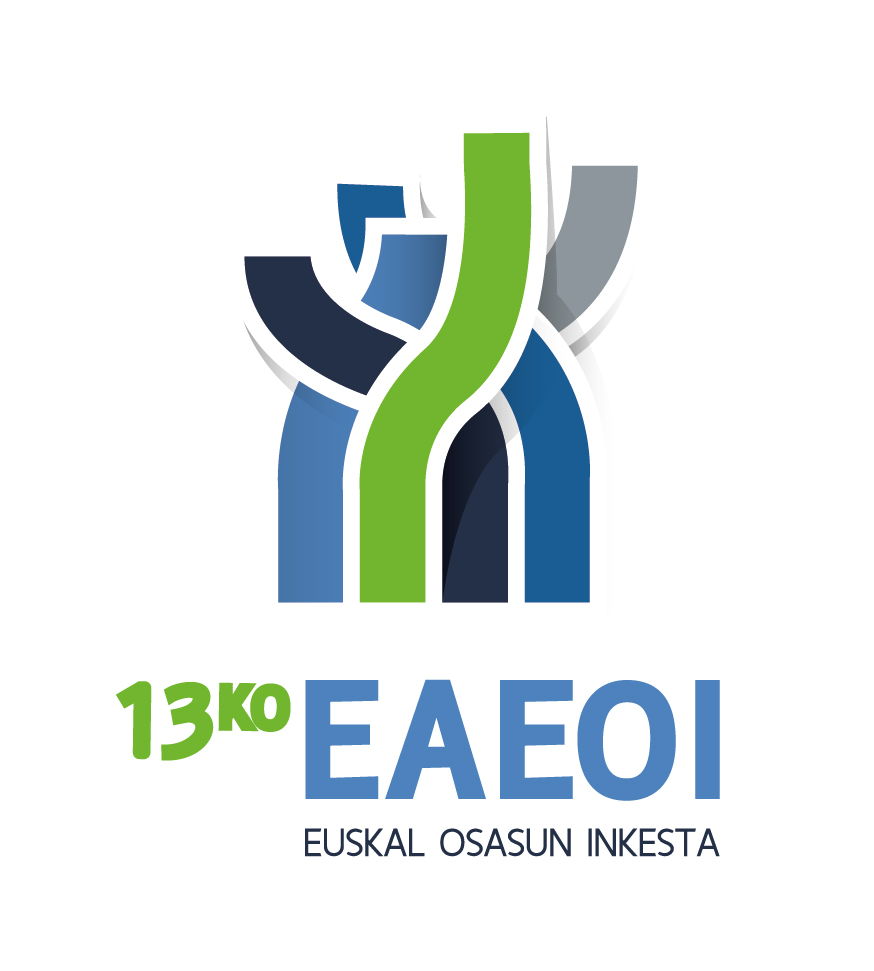 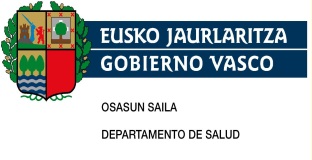 AURKIBIDEA190. taula: Aurreko 12 hilabeteetan eguneko ospitale batean arreta jaso duten pertsonen prebalentzia (%), sexua, adina eta lurralde historikoa kontuan izanik	1191. taula: Aurreko 12 hilabeteetan eguneko ospitale batean arreta jaso duten pertsonen prebalentzia (%), sexua, adina eta klase soziala kontuan izanik	2192. taula: Aurreko 12 hilabeteetan eguneko ospitale batean arreta jaso duten pertsonen prebalentzia (%), sexua, adina eta ikasketa-maila kontuan izanik*	3193. taula: Biztanleriaren banaketa aurreko 12 hilabeteetan eguneko ospitale batean izandako azken ingresoaren arrazoiaren arabera, sexua, adina eta lurralde historikoa kontuan izanik	4194. taula: Biztanleriaren banaketa aurreko 12 hilabeteetan eguneko ospitale batean izandako azken ingresoaren arrazoiaren arabera, sexua, adina eta klase soziala kontuan izanik	10195. taula: Biztanleriaren banaketa aurreko 12 hilabeteetan eguneko ospitale batean izandako azken ingresoaren arrazoiaren arabera, sexua, adina eta ikasketa-maila kontuan izanik*	19EAEArabaGipuzkoaBizkaiaGizonezkoakGuztira5,65,76,35,1Gizonezkoak0-142,52,42,32,7Gizonezkoak15-242,62,25,21,0Gizonezkoak25-444,87,15,23,9Gizonezkoak45-646,46,17,65,6Gizonezkoak65-749,77,312,08,9Gizonezkoak>=759,86,98,411,2EmakumezkoakGuztira5,85,26,45,6Emakumezkoak0-142,73,92,62,5Emakumezkoak15-242,42,02,82,2Emakumezkoak25-445,36,44,85,3Emakumezkoak45-647,55,49,07,1Emakumezkoak65-748,55,79,98,3Emakumezkoak>=756,55,28,35,8Sexu biakGuztira5,75,56,45,3Sexu biak0-142,63,12,52,6Sexu biak15-242,52,14,01,6Sexu biak25-445,06,85,04,6Sexu biak45-646,95,88,36,4Sexu biak65-749,06,410,98,6Sexu biak>=757,85,98,47,9GuztiraIIIIIIIVVGizonezkoakGuztira5,64,45,65,56,14,3Gizonezkoak0-142,51,82,32,32,95,1Gizonezkoak15-242,61,01,32,72,95,5Gizonezkoak25-444,83,14,75,65,52,7Gizonezkoak45-646,46,99,85,66,43,4Gizonezkoak65-749,710,78,88,610,37,4Gizonezkoak>=759,89,210,410,99,310,8EmakumezkoakGuztira5,85,24,06,05,87,2Emakumezkoak0-142,71,53,83,82,32,1Emakumezkoak15-242,40,91,02,72,84,8Emakumezkoak25-445,34,84,66,64,75,6Emakumezkoak45-647,510,53,86,57,78,6Emakumezkoak65-748,512,86,110,36,89,6Emakumezkoak>=756,61,85,45,37,86,5Sexu biakGuztira5,74,84,85,86,06,2Sexu biak0-142,61,73,03,12,63,6Sexu biak15-242,51,01,22,72,95,2Sexu biak25-445,04,04,66,15,14,3Sexu biak45-646,98,56,76,16,97,2Sexu biak65-749,011,47,49,58,69,1Sexu biak>=757,85,07,07,68,57,3GuztiraIkasket. gabe, lehen hezk.Oinarrizko big. hezk.Goi mailako big. hezk.Hirugarren hezkuntzaGizonezkoakGuztira5,96,15,86,15,5Gizonezkoak0-143,53,16,0..Gizonezkoak15-242,62,60,83,92,6Gizonezkoak25-444,85,34,85,33,5Gizonezkoak45-646,44,85,67,36,9Gizonezkoak65-749,710,410,86,611,6Gizonezkoak>=759,88,315,611,87,4EmakumezkoakGuztira6,15,67,66,35,1Emakumezkoak0-141,91,92,60,0.Emakumezkoak15-242,43,12,72,02,5Emakumezkoak25-445,35,25,95,54,9Emakumezkoak45-647,56,89,48,05,4Emakumezkoak65-748,57,78,79,711,3Emakumezkoak>=756,55,59,311,94,8Sexu biakGuztira6,05,86,76,25,3Sexu biak0-142,82,54,50,0.Sexu biak15-242,52,81,62,92,5Sexu biak25-445,05,35,35,44,3Sexu biak45-646,95,97,67,66,1Sexu biak65-749,08,79,57,711,5Sexu biak>=757,86,511,511,86,2TratamenduaEbakuntza kirurgikoaBeste arrazoi batzukGuztiraGizonezkoakGuztiraEAEN28.45225.0775.80859.337GizonezkoakGuztiraEAE%48,042,39,8100,0GizonezkoakGuztiraArabaN3.9343.4041.4748.812GizonezkoakGuztiraAraba%44,638,616,7100,0GizonezkoakGuztiraGipuzkoaN10.27310.4771.11221.862GizonezkoakGuztiraGipuzkoa%47,047,95,1100,0GizonezkoakGuztiraBizkaiaN14.24511.1963.22228.662GizonezkoakGuztiraBizkaia%49,739,111,2100,0Gizonezkoak0-14EAEN2.3671.0474563.870Gizonezkoak0-14EAE%61,227,111,8100,0Gizonezkoak0-14ArabaN131131262524Gizonezkoak0-14Araba%25,025,050,0100,0Gizonezkoak0-14GipuzkoaN6073921941.193Gizonezkoak0-14Gipuzkoa%50,932,916,3100,0Gizonezkoak0-14BizkaiaN1.629523.2.153Gizonezkoak0-14Bizkaia%75,724,3.100,0Gizonezkoak15-24EAEN5951.7141202.430Gizonezkoak15-24EAE%24,570,64,9100,0Gizonezkoak15-24ArabaN.194120314Gizonezkoak15-24Araba%.61,838,2100,0Gizonezkoak15-24GipuzkoaN3751.248.1.622Gizonezkoak15-24Gipuzkoa%23,176,9.100,0Gizonezkoak15-24BizkaiaN221273.493Gizonezkoak15-24Bizkaia%44,755,3.100,0Gizonezkoak25-44EAEN6.7037.7121.67716.092Gizonezkoak25-44EAE%41,747,910,4100,0Gizonezkoak25-44ArabaN2.0231.3951573.575Gizonezkoak25-44Araba%56,639,04,4100,0Gizonezkoak25-44GipuzkoaN2.0923.2302035.526Gizonezkoak25-44Gipuzkoa%37,958,53,7100,0Gizonezkoak25-44BizkaiaN2.5883.0871.3176.991Gizonezkoak25-44Bizkaia%37,044,218,8100,0Gizonezkoak45-64EAEN9.2297.9232.07119.223Gizonezkoak45-64EAE%48,041,210,8100,0Gizonezkoak45-64ArabaN7691.0258572.651Gizonezkoak45-64Araba%29,038,732,3100,0Gizonezkoak45-64GipuzkoaN3.9743.1043677.446Gizonezkoak45-64Gipuzkoa%53,441,74,9100,0Gizonezkoak45-64BizkaiaN4.4853.7948479.126Gizonezkoak45-64Bizkaia%49,141,69,3100,0Gizonezkoak65-74EAEN5.6843.0215829.288Gizonezkoak65-74EAE%61,232,56,3100,0Gizonezkoak65-74ArabaN823147.970Gizonezkoak65-74Araba%84,915,1.100,0Gizonezkoak65-74GipuzkoaN1.9761.7661043.846Gizonezkoak65-74Gipuzkoa%51,445,92,7100,0Gizonezkoak65-74BizkaiaN2.8841.1094784.472Gizonezkoak65-74Bizkaia%64,524,810,7100,0Gizonezkoak>=75EAEN3.8753.6599018.434Gizonezkoak>=75EAE%45,943,410,7100,0Gizonezkoak>=75ArabaN18851278778Gizonezkoak>=75Araba%24,265,810,0100,0Gizonezkoak>=75GipuzkoaN1.2497362442.229Gizonezkoak>=75Gipuzkoa%56,033,010,9100,0Gizonezkoak>=75BizkaiaN2.4382.4105795.427Gizonezkoak>=75Bizkaia%44,944,410,7100,0EmakumezkoakGuztiraEAEN34.66824.6355.68564.988EmakumezkoakGuztiraEAE%53,337,98,7100,0EmakumezkoakGuztiraArabaN3.0173.4101.8048.231EmakumezkoakGuztiraAraba%36,741,421,9100,0EmakumezkoakGuztiraGipuzkoaN12.4799.78998323.251EmakumezkoakGuztiraGipuzkoa%53,742,14,2100,0EmakumezkoakGuztiraBizkaiaN19.17111.4362.89833.506EmakumezkoakGuztiraBizkaia%57,234,18,6100,0Emakumezkoak0-14EAEN2.3451.3802543.979Emakumezkoak0-14EAE%58,934,76,4100,0Emakumezkoak0-14ArabaN164408254826Emakumezkoak0-14Araba%19,849,430,8100,0Emakumezkoak0-14GipuzkoaN878434.1.312Emakumezkoak0-14Gipuzkoa%66,933,1.100,0Emakumezkoak0-14BizkaiaN1.304538.1.841Emakumezkoak0-14Bizkaia%70,829,2.100,0Emakumezkoak15-24EAEN1.312811.2.123Emakumezkoak15-24EAE%61,838,2.100,0Emakumezkoak15-24ArabaN123138.261Emakumezkoak15-24Araba%47,152,9.100,0Emakumezkoak15-24GipuzkoaN142673.815Emakumezkoak15-24Gipuzkoa%17,482,6.100,0Emakumezkoak15-24BizkaiaN1.047..1.047Emakumezkoak15-24Bizkaia%100,0..100,0Emakumezkoak25-44EAEN9.3795.8471.70816.935Emakumezkoak25-44EAE%55,434,510,1100,0Emakumezkoak25-44ArabaN1.1291.0139333.076Emakumezkoak25-44Araba%36,732,930,3100,0Emakumezkoak25-44GipuzkoaN2.8481.951.4.799Emakumezkoak25-44Gipuzkoa%59,440,6.100,0Emakumezkoak25-44BizkaiaN5.4022.8837759.060Emakumezkoak25-44Bizkaia%59,631,88,5100,0Emakumezkoak45-64EAEN11.5709.3832.46023.414Emakumezkoak45-64EAE%49,440,110,5100,0Emakumezkoak45-64ArabaN9159115272.353Emakumezkoak45-64Araba%38,938,722,4100,0Emakumezkoak45-64GipuzkoaN5.2273.1995839.008Emakumezkoak45-64Gipuzkoa%58,035,56,5100,0Emakumezkoak45-64BizkaiaN5.4295.2741.35012.053Emakumezkoak45-64Bizkaia%45,043,811,2100,0Emakumezkoak65-74EAEN5.4573.2845339.274Emakumezkoak65-74EAE%58,835,45,7100,0Emakumezkoak65-74ArabaN492332.824Emakumezkoak65-74Araba%59,740,3.100,0Emakumezkoak65-74GipuzkoaN1.8931.5531083.555Emakumezkoak65-74Gipuzkoa%53,343,73,0100,0Emakumezkoak65-74BizkaiaN3.0721.3984254.895Emakumezkoak65-74Bizkaia%62,828,68,7100,0Emakumezkoak>=75EAEN4.6043.9307309.264Emakumezkoak>=75EAE%49,742,47,9100,0Emakumezkoak>=75ArabaN19560889892Emakumezkoak>=75Araba%21,868,210,0100,0Emakumezkoak>=75GipuzkoaN1.4911.9792923.762Emakumezkoak>=75Gipuzkoa%39,652,67,8100,0Emakumezkoak>=75BizkaiaN2.9181.3433494.610Emakumezkoak>=75Bizkaia%63,329,17,6100,0Sexu biakGuztiraEAEN63.12049.71211.493124.325Sexu biakGuztiraEAE%50,840,09,2100,0Sexu biakGuztiraArabaN6.9526.8143.27717.043Sexu biakGuztiraAraba%40,840,019,2100,0Sexu biakGuztiraGipuzkoaN22.75220.2662.09545.113Sexu biakGuztiraGipuzkoa%50,444,94,6100,0Sexu biakGuztiraBizkaiaN33.41622.6326.12062.168Sexu biakGuztiraBizkaia%53,836,49,8100,0Sexu biak0-14EAEN4.7122.4277107.849Sexu biak0-14EAE%60,030,99,0100,0Sexu biak0-14ArabaN2955395161.350Sexu biak0-14Araba%21,839,938,2100,0Sexu biak0-14GipuzkoaN1.4858261942.505Sexu biak0-14Gipuzkoa%59,333,07,7100,0Sexu biak0-14BizkaiaN2.9331.061.3.994Sexu biak0-14Bizkaia%73,426,6.100,0Sexu biak15-24EAEN1.9072.5261204.553Sexu biak15-24EAE%41,955,52,6100,0Sexu biak15-24ArabaN123332120575Sexu biak15-24Araba%21,457,720,9100,0Sexu biak15-24GipuzkoaN5171.921.2.438Sexu biak15-24Gipuzkoa%21,278,8.100,0Sexu biak15-24BizkaiaN1.268273.1.541Sexu biak15-24Bizkaia%82,317,7.100,0Sexu biak25-44EAEN16.08213.5593.38533.026Sexu biak25-44EAE%48,741,110,2100,0Sexu biak25-44ArabaN3.1522.4081.0906.651Sexu biak25-44Araba%47,436,216,4100,0Sexu biak25-44GipuzkoaN4.9405.18120310.325Sexu biak25-44Gipuzkoa%47,950,22,0100,0Sexu biak25-44BizkaiaN7.9895.9702.09116.051Sexu biak25-44Bizkaia%49,837,213,0100,0Sexu biak45-64EAEN20.79917.3074.53142.637Sexu biak45-64EAE%48,840,610,6100,0Sexu biak45-64ArabaN1.6841.9361.3845.004Sexu biak45-64Araba%33,738,727,7100,0Sexu biak45-64GipuzkoaN9.2016.30395016.454Sexu biak45-64Gipuzkoa%55,938,35,8100,0Sexu biak45-64BizkaiaN9.9149.0682.19721.179Sexu biak45-64Bizkaia%46,842,810,4100,0Sexu biak65-74EAEN11.1416.3051.11518.561Sexu biak65-74EAE%60,034,06,0100,0Sexu biak65-74ArabaN1.316478.1.794Sexu biak65-74Araba%73,326,7.100,0Sexu biak65-74GipuzkoaN3.8693.3192127.401Sexu biak65-74Gipuzkoa%52,344,92,9100,0Sexu biak65-74BizkaiaN5.9562.5079039.367Sexu biak65-74Bizkaia%63,626,89,6100,0Sexu biak>=75EAEN8.4797.5891.63117.699Sexu biak>=75EAE%47,942,99,2100,0Sexu biak>=75ArabaN3831.1201671.670Sexu biak>=75Araba%22,967,110,0100,0Sexu biak>=75GipuzkoaN2.7402.7155365.991Sexu biak>=75Gipuzkoa%45,745,38,9100,0Sexu biak>=75BizkaiaN5.3563.75492810.038Sexu biak>=75Bizkaia%53,437,49,2100,0TratamenduaEbakuntza kirurgikoaBeste arrazoi batzukGuztiraGizonezkoakGuztiraGuztiraN28.45225.0775.80859.337GizonezkoakGuztiraGuztira%48,042,39,8100,0GizonezkoakGuztiraIN2.3112.9281.0886.327GizonezkoakGuztiraI%36,546,317,2100,0GizonezkoakGuztiraIIN2.4792.4237895.691GizonezkoakGuztiraII%43,642,613,9100,0GizonezkoakGuztiraIIIN5.8365.1831.52812.547GizonezkoakGuztiraIII%46,541,312,2100,0GizonezkoakGuztiraIVN15.85613.1421.96930.966GizonezkoakGuztiraIV%51,242,46,4100,0GizonezkoakGuztiraVN1.9711.4004343.805GizonezkoakGuztiraV%51,836,811,4100,0Gizonezkoak0-14GuztiraN2.3671.0474563.870Gizonezkoak0-14Guztira%61,227,111,8100,0Gizonezkoak0-14IN199247131577Gizonezkoak0-14I%34,542,722,7100,0Gizonezkoak0-14IIN277.194471Gizonezkoak0-14II%58,8.41,2100,0Gizonezkoak0-14IIIN455524.979Gizonezkoak0-14III%46,553,5.100,0Gizonezkoak0-14IVN1.1152771311.523Gizonezkoak0-14IV%73,218,28,6100,0Gizonezkoak0-14VN321..321Gizonezkoak0-14V%100,0..100,0Gizonezkoak15-24GuztiraN5951.7141202.430Gizonezkoak15-24Guztira%24,570,64,9100,0Gizonezkoak15-24IN.159.159Gizonezkoak15-24I%.100,0.100,0Gizonezkoak15-24IIN162..162Gizonezkoak15-24II%100,0..100,0Gizonezkoak15-24IIIN221260.480Gizonezkoak15-24III%45,954,1.100,0Gizonezkoak15-24IVN212960.1.172Gizonezkoak15-24IV%18,181,9.100,0Gizonezkoak15-24VN.336120456Gizonezkoak15-24V%.73,726,3100,0Gizonezkoak25-44GuztiraN6.7037.7121.67716.092Gizonezkoak25-44Guztira%41,747,910,4100,0Gizonezkoak25-44IN4137262031.343Gizonezkoak25-44I%30,854,115,2100,0Gizonezkoak25-44IIN2308144641.508Gizonezkoak25-44II%15,354,030,8100,0Gizonezkoak25-44IIIN1.7571.2494753.481Gizonezkoak25-44III%50,535,913,7100,0Gizonezkoak25-44IVN4.3024.1962208.719Gizonezkoak25-44IV%49,348,12,5100,0Gizonezkoak25-44VN.7273141.041Gizonezkoak25-44V%.69,830,2100,0Gizonezkoak45-64GuztiraN9.2297.9232.07119.223Gizonezkoak45-64Guztira%48,041,210,8100,0Gizonezkoak45-64IN8381.2913982.526Gizonezkoak45-64I%33,251,115,7100,0Gizonezkoak45-64IIN1.1351.288.2.422Gizonezkoak45-64II%46,853,2.100,0Gizonezkoak45-64IIIN1.8551.3244833.662Gizonezkoak45-64III%50,636,213,2100,0Gizonezkoak45-64IVN4.7373.9091.1919.837Gizonezkoak45-64IV%48,239,712,1100,0Gizonezkoak45-64VN664111.775Gizonezkoak45-64V%85,714,3.100,0Gizonezkoak65-74GuztiraN5.6843.0215829.288Gizonezkoak65-74Guztira%61,232,56,3100,0Gizonezkoak65-74IN6145062131.334Gizonezkoak65-74I%46,137,916,0100,0Gizonezkoak65-74IIN520116.636Gizonezkoak65-74II%81,818,2.100,0Gizonezkoak65-74IIIN8596522591.770Gizonezkoak65-74III%48,536,814,7100,0Gizonezkoak65-74IVN3.3951.6071105.112Gizonezkoak65-74IV%66,431,42,1100,0Gizonezkoak65-74VN296141.437Gizonezkoak65-74V%67,832,2.100,0Gizonezkoak>=75GuztiraN3.8753.6599018.434Gizonezkoak>=75Guztira%45,943,410,7100,0Gizonezkoak>=75IN246.142388Gizonezkoak>=75I%63,4.36,6100,0Gizonezkoak>=75IIN155205131492Gizonezkoak>=75II%31,641,726,7100,0Gizonezkoak>=75IIIN6901.1753102.175Gizonezkoak>=75III%31,754,014,3100,0Gizonezkoak>=75IVN2.0942.1933174.605Gizonezkoak>=75IV%45,547,66,9100,0Gizonezkoak>=75VN68985.775Gizonezkoak>=75V%89,011,0.100,0EmakumezkoakGuztiraGuztiraN34.66824.6355.68564.988EmakumezkoakGuztiraGuztira%53,337,98,7100,0EmakumezkoakGuztiraIN3.3933.1624116.966EmakumezkoakGuztiraI%48,745,45,9100,0EmakumezkoakGuztiraIIN2.4552.106.4.561EmakumezkoakGuztiraII%53,846,2.100,0EmakumezkoakGuztiraIIIN9.0676.3791.73817.184EmakumezkoakGuztiraIII%52,837,110,1100,0EmakumezkoakGuztiraIVN12.9728.4962.39623.864EmakumezkoakGuztiraIV%54,435,610,0100,0EmakumezkoakGuztiraVN6.7814.4921.14012.412EmakumezkoakGuztiraV%54,636,29,2100,0Emakumezkoak0-14GuztiraN2.3451.3802543.979Emakumezkoak0-14Guztira%58,934,76,4100,0Emakumezkoak0-14IN209150127485Emakumezkoak0-14I%43,030,826,2100,0Emakumezkoak0-14IIN288434.722Emakumezkoak0-14II%39,960,1.100,0Emakumezkoak0-14IIIN1.327285.1.612Emakumezkoak0-14III%82,317,7.100,0Emakumezkoak0-14IVN521512.1.033Emakumezkoak0-14IV%50,549,5.100,0Emakumezkoak0-14VN..127127Emakumezkoak0-14V%..100,0100,0Emakumezkoak15-24GuztiraN1.312811.2.123Emakumezkoak15-24Guztira%61,838,2.100,0Emakumezkoak15-24IN.134.134Emakumezkoak15-24I%.100,0.100,0Emakumezkoak15-24IIN123..123Emakumezkoak15-24II%100,0..100,0Emakumezkoak15-24IIIN467136.603Emakumezkoak15-24III%77,422,6.100,0Emakumezkoak15-24IVN375541.916Emakumezkoak15-24IV%40,959,1.100,0Emakumezkoak15-24VN347..347Emakumezkoak15-24V%100,0..100,0Emakumezkoak25-44GuztiraN9.3795.8471.70816.935Emakumezkoak25-44Guztira%55,434,510,1100,0Emakumezkoak25-44IN9651.240.2.205Emakumezkoak25-44I%43,856,2.100,0Emakumezkoak25-44IIN786934.1.720Emakumezkoak25-44II%45,754,3.100,0Emakumezkoak25-44IIIN2.9001.8703885.158Emakumezkoak25-44III%56,236,27,5100,0Emakumezkoak25-44IVN3.1279011.3205.348Emakumezkoak25-44IV%58,516,824,7100,0Emakumezkoak25-44VN1.601903.2.504Emakumezkoak25-44V%64,036,0.100,0Emakumezkoak45-64GuztiraN11.5709.3832.46023.414Emakumezkoak45-64Guztira%49,440,110,5100,0Emakumezkoak45-64IN1.6951.1932843.172Emakumezkoak45-64I%53,437,69,0100,0Emakumezkoak45-64IIN635392.1.026Emakumezkoak45-64II%61,838,2.100,0Emakumezkoak45-64IIIN2.1422.6018965.640Emakumezkoak45-64III%38,046,115,9100,0Emakumezkoak45-64IVN4.2483.3066518.205Emakumezkoak45-64IV%51,840,37,9100,0Emakumezkoak45-64VN2.8501.8926285.370Emakumezkoak45-64V%53,135,211,7100,0Emakumezkoak65-74GuztiraN5.4573.2845339.274Emakumezkoak65-74Guztira%58,835,45,7100,0Emakumezkoak65-74IN422446.868Emakumezkoak65-74I%48,751,3.100,0Emakumezkoak65-74IIN331128.459Emakumezkoak65-74II%72,028,0.100,0Emakumezkoak65-74IIIN1.5158272682.610Emakumezkoak65-74III%58,131,710,3100,0Emakumezkoak65-74IVN2.0381.1341573.329Emakumezkoak65-74IV%61,234,14,7100,0Emakumezkoak65-74VN1.1517481082.008Emakumezkoak65-74V%57,337,35,4100,0Emakumezkoak>=75GuztiraN4.6043.9307309.264Emakumezkoak>=75Guztira%49,742,47,9100,0Emakumezkoak>=75IN102..102Emakumezkoak>=75I%100,0..100,0Emakumezkoak>=75IIN293218.511Emakumezkoak>=75II%57,342,7.100,0Emakumezkoak>=75IIIN7156611861.562Emakumezkoak>=75III%45,842,311,9100,0Emakumezkoak>=75IVN2.6642.1022685.034Emakumezkoak>=75IV%52,941,85,3100,0Emakumezkoak>=75VN8319492772.056Emakumezkoak>=75V%40,446,113,5100,0Sexu biakGuztiraGuztiraN63.12049.71211.493124.325Sexu biakGuztiraGuztira%50,840,09,2100,0Sexu biakGuztiraIN5.7046.0911.49913.293Sexu biakGuztiraI%42,945,811,3100,0Sexu biakGuztiraIIN4.9344.52978910.252Sexu biakGuztiraII%48,144,27,7100,0Sexu biakGuztiraIIIN14.90311.5623.26629.732Sexu biakGuztiraIII%50,138,911,0100,0Sexu biakGuztiraIVN28.82821.6384.36454.830Sexu biakGuztiraIV%52,639,58,0100,0Sexu biakGuztiraVN8.7515.8921.57416.217Sexu biakGuztiraV%54,036,39,7100,0Sexu biak0-14GuztiraN4.7122.4277107.849Sexu biak0-14Guztira%60,030,99,0100,0Sexu biak0-14IN4083962581.062Sexu biak0-14I%38,437,324,3100,0Sexu biak0-14IIN5654341941.193Sexu biak0-14II%47,436,416,3100,0Sexu biak0-14IIIN1.782808.2.590Sexu biak0-14III%68,831,2.100,0Sexu biak0-14IVN1.6367881312.555Sexu biak0-14IV%64,030,95,1100,0Sexu biak0-14VN321.127448Sexu biak0-14V%71,7.28,3100,0Sexu biak15-24GuztiraN1.9072.5261204.553Sexu biak15-24Guztira%41,955,52,6100,0Sexu biak15-24IN.293.293Sexu biak15-24I%.100,0.100,0Sexu biak15-24IIN285..285Sexu biak15-24II%100,0..100,0Sexu biak15-24IIIN688396.1.084Sexu biak15-24III%63,536,5.100,0Sexu biak15-24IVN5871.501.2.088Sexu biak15-24IV%28,171,9.100,0Sexu biak15-24VN347336120803Sexu biak15-24V%43,241,815,0100,0Sexu biak25-44GuztiraN16.08213.5593.38533.026Sexu biak25-44Guztira%48,741,110,2100,0Sexu biak25-44IN1.3781.9662033.548Sexu biak25-44I%38,855,45,7100,0Sexu biak25-44IIN1.0161.7484643.228Sexu biak25-44II%31,554,214,4100,0Sexu biak25-44IIIN4.6573.1198638.639Sexu biak25-44III%53,936,110,0100,0Sexu biak25-44IVN7.4305.0971.54014.067Sexu biak25-44IV%52,836,211,0100,0Sexu biak25-44VN1.6011.6303143.545Sexu biak25-44V%45,246,08,9100,0Sexu biak45-64GuztiraN20.79917.3074.53142.637Sexu biak45-64Guztira%48,840,610,6100,0Sexu biak45-64IN2.5332.4846825.699Sexu biak45-64I%44,543,612,0100,0Sexu biak45-64IIN1.7691.680.3.449Sexu biak45-64II%51,348,7.100,0Sexu biak45-64IIIN3.9973.9261.3799.302Sexu biak45-64III%43,042,214,8100,0Sexu biak45-64IVN8.9857.2151.84218.041Sexu biak45-64IV%49,840,010,2100,0Sexu biak45-64VN3.5142.0036286.146Sexu biak45-64V%57,232,610,2100,0Sexu biak65-74GuztiraN11.1416.3051.11518.561Sexu biak65-74Guztira%60,034,06,0100,0Sexu biak65-74IN1.0379512132.202Sexu biak65-74I%47,143,29,7100,0Sexu biak65-74IIN850244.1.094Sexu biak65-74II%77,722,3.100,0Sexu biak65-74IIIN2.3741.4795274.380Sexu biak65-74III%54,233,812,0100,0Sexu biak65-74IVN5.4332.7412668.440Sexu biak65-74IV%64,432,53,2100,0Sexu biak65-74VN1.4478891082.445Sexu biak65-74V%59,236,44,4100,0Sexu biak>=75GuztiraN8.4797.5891.63117.699Sexu biak>=75Guztira%47,942,99,2100,0Sexu biak>=75IN348.142490Sexu biak>=75I%71,0.29,0100,0Sexu biak>=75IIN4494231311.003Sexu biak>=75II%44,742,213,1100,0Sexu biak>=75IIIN1.4041.8364973.737Sexu biak>=75III%37,649,113,3100,0Sexu biak>=75IVN4.7584.2965859.639Sexu biak>=75IV%49,444,66,1100,0Sexu biak>=75VN1.5201.0342772.831Sexu biak>=75V%53,736,59,8100,0TratamenduaEbakuntza kirurgikoaBeste arrazoi batzukGuztiraGizonezkoakGuztiraGuztiraN27.58924.2765.48357.348GizonezkoakGuztiraGuztira%48,142,39,6100,0GizonezkoakGuztiraIkasket. gabe, lehen hezk.N8.5096.1501.20915.868GizonezkoakGuztiraIkasket. gabe, lehen hezk.%53,638,87,6100,0GizonezkoakGuztiraOinarrizko big. hezk.N4.6264.61578410.026GizonezkoakGuztiraOinarrizko big. hezk.%46,146,07,8100,0GizonezkoakGuztiraGoi mailako big. hezk.N10.09010.1091.78721.986GizonezkoakGuztiraGoi mailako big. hezk.%45,946,08,1100,0GizonezkoakGuztiraHirugarren hezkuntzaN4.3633.4031.7029.468GizonezkoakGuztiraHirugarren hezkuntza%46,135,918,0100,0Gizonezkoak0-14GuztiraN1.5042471311.882Gizonezkoak0-14Guztira%79,913,17,0100,0Gizonezkoak0-14Ikasket. gabe, lehen hezk.N1.504..1.504Gizonezkoak0-14Ikasket. gabe, lehen hezk.%100,0..100,0Gizonezkoak0-14Oinarrizko big. hezk.N.247131378Gizonezkoak0-14Oinarrizko big. hezk.%.65,334,7100,0Gizonezkoak15-24GuztiraN5951.7141202.430Gizonezkoak15-24Guztira%24,570,64,9100,0Gizonezkoak15-24Ikasket. gabe, lehen hezk.N125173.298Gizonezkoak15-24Ikasket. gabe, lehen hezk.%41,958,1.100,0Gizonezkoak15-24Oinarrizko big. hezk.N.260.260Gizonezkoak15-24Oinarrizko big. hezk.%.100,0.100,0Gizonezkoak15-24Goi mailako big. hezk.N2501.2821201.652Gizonezkoak15-24Goi mailako big. hezk.%15,177,67,3100,0Gizonezkoak15-24Hirugarren hezkuntzaN221..221Gizonezkoak15-24Hirugarren hezkuntza%100,0..100,0Gizonezkoak25-44GuztiraN6.7037.7121.67716.092Gizonezkoak25-44Guztira%41,747,910,4100,0Gizonezkoak25-44Ikasket. gabe, lehen hezk.N3851.4283142.127Gizonezkoak25-44Ikasket. gabe, lehen hezk.%18,167,114,8100,0Gizonezkoak25-44Oinarrizko big. hezk.N7261.623.2.350Gizonezkoak25-44Oinarrizko big. hezk.%30,969,1.100,0Gizonezkoak25-44Goi mailako big. hezk.N4.4543.7964758.725Gizonezkoak25-44Goi mailako big. hezk.%51,043,55,4100,0Gizonezkoak25-44Hirugarren hezkuntzaN1.1388648882.890Gizonezkoak25-44Hirugarren hezkuntza%39,429,930,7100,0Gizonezkoak45-64GuztiraN9.2297.9232.07119.223Gizonezkoak45-64Guztira%48,041,210,8100,0Gizonezkoak45-64Ikasket. gabe, lehen hezk.N2.0608034063.269Gizonezkoak45-64Ikasket. gabe, lehen hezk.%63,024,612,4100,0Gizonezkoak45-64Oinarrizko big. hezk.N1.3281.3094093.046Gizonezkoak45-64Oinarrizko big. hezk.%43,643,013,4100,0Gizonezkoak45-64Goi mailako big. hezk.N4.0814.0376558.773Gizonezkoak45-64Goi mailako big. hezk.%46,546,07,5100,0Gizonezkoak45-64Hirugarren hezkuntzaN1.7601.7756014.135Gizonezkoak45-64Hirugarren hezkuntza%42,642,914,5100,0Gizonezkoak65-74GuztiraN5.6843.0215829.288Gizonezkoak65-74Guztira%61,232,56,3100,0Gizonezkoak65-74Ikasket. gabe, lehen hezk.N2.4511.5701054.126Gizonezkoak65-74Ikasket. gabe, lehen hezk.%59,438,02,5100,0Gizonezkoak65-74Oinarrizko big. hezk.N1.434445.1.879Gizonezkoak65-74Oinarrizko big. hezk.%76,323,7.100,0Gizonezkoak65-74Goi mailako big. hezk.N9643562641.584Gizonezkoak65-74Goi mailako big. hezk.%60,922,516,7100,0Gizonezkoak65-74Hirugarren hezkuntzaN8356502141.699Gizonezkoak65-74Hirugarren hezkuntza%49,138,312,6100,0Gizonezkoak>=75GuztiraN3.8753.6599018.434Gizonezkoak>=75Guztira%45,943,410,7100,0Gizonezkoak>=75Ikasket. gabe, lehen hezk.N1.9852.1763844.545Gizonezkoak>=75Ikasket. gabe, lehen hezk.%43,747,98,4100,0Gizonezkoak>=75Oinarrizko big. hezk.N1.1387312442.113Gizonezkoak>=75Oinarrizko big. hezk.%53,934,611,5100,0Gizonezkoak>=75Goi mailako big. hezk.N3416382731.253Gizonezkoak>=75Goi mailako big. hezk.%27,250,921,8100,0Gizonezkoak>=75Hirugarren hezkuntzaN410113.523Gizonezkoak>=75Hirugarren hezkuntza%78,421,6.100,0EmakumezkoakGuztiraGuztiraN32.98323.4055.55861.946EmakumezkoakGuztiraGuztira%53,237,89,0100,0EmakumezkoakGuztiraIkasket. gabe, lehen hezk.N10.9266.3481.14318.417EmakumezkoakGuztiraIkasket. gabe, lehen hezk.%59,334,56,2100,0EmakumezkoakGuztiraOinarrizko big. hezk.N7.5674.74884413.159EmakumezkoakGuztiraOinarrizko big. hezk.%57,536,16,4100,0EmakumezkoakGuztiraGoi mailako big. hezk.N9.3437.2972.78619.427EmakumezkoakGuztiraGoi mailako big. hezk.%48,137,614,3100,0EmakumezkoakGuztiraHirugarren hezkuntzaN5.1465.01378510.944EmakumezkoakGuztiraHirugarren hezkuntza%47,045,87,2100,0Emakumezkoak0-14GuztiraN660150127937Emakumezkoak0-14Guztira%70,516,013,6100,0Emakumezkoak0-14Ikasket. gabe, lehen hezk.N660150.810Emakumezkoak0-14Ikasket. gabe, lehen hezk.%81,518,5.100,0Emakumezkoak0-14Oinarrizko big. hezk.N..127127Emakumezkoak0-14Oinarrizko big. hezk.%..100,0100,0Emakumezkoak15-24GuztiraN1.312811.2.123Emakumezkoak15-24Guztira%61,838,2.100,0Emakumezkoak15-24Ikasket. gabe, lehen hezk.N205134.339Emakumezkoak15-24Ikasket. gabe, lehen hezk.%60,539,5.100,0Emakumezkoak15-24Oinarrizko big. hezk.N538..538Emakumezkoak15-24Oinarrizko big. hezk.%100,0..100,0Emakumezkoak15-24Goi mailako big. hezk.N312541.853Emakumezkoak15-24Goi mailako big. hezk.%36,663,4.100,0Emakumezkoak15-24Hirugarren hezkuntzaN257136.393Emakumezkoak15-24Hirugarren hezkuntza%65,334,7.100,0Emakumezkoak25-44GuztiraN9.3795.8471.70816.935Emakumezkoak25-44Guztira%55,434,510,1100,0Emakumezkoak25-44Ikasket. gabe, lehen hezk.N1.327209.1.536Emakumezkoak25-44Ikasket. gabe, lehen hezk.%86,413,6.100,0Emakumezkoak25-44Oinarrizko big. hezk.N1.2524145112.177Emakumezkoak25-44Oinarrizko big. hezk.%57,519,023,5100,0Emakumezkoak25-44Goi mailako big. hezk.N4.3502.2928097.450Emakumezkoak25-44Goi mailako big. hezk.%58,430,810,9100,0Emakumezkoak25-44Hirugarren hezkuntzaN2.4502.9333885.771Emakumezkoak25-44Hirugarren hezkuntza%42,550,86,7100,0Emakumezkoak45-64GuztiraN11.5709.3832.46023.414Emakumezkoak45-64Guztira%49,440,110,5100,0Emakumezkoak45-64Ikasket. gabe, lehen hezk.N2.8152.1904425.447Emakumezkoak45-64Ikasket. gabe, lehen hezk.%51,740,28,1100,0Emakumezkoak45-64Oinarrizko big. hezk.N3.6512.230.5.881Emakumezkoak45-64Oinarrizko big. hezk.%62,137,9.100,0Emakumezkoak45-64Goi mailako big. hezk.N3.3503.5401.7338.623Emakumezkoak45-64Goi mailako big. hezk.%38,841,120,1100,0Emakumezkoak45-64Hirugarren hezkuntzaN1.7551.4232843.462Emakumezkoak45-64Hirugarren hezkuntza%50,741,18,2100,0Emakumezkoak65-74GuztiraN5.4573.2845339.274Emakumezkoak65-74Guztira%58,835,45,7100,0Emakumezkoak65-74Ikasket. gabe, lehen hezk.N3.2881.3251574.770Emakumezkoak65-74Ikasket. gabe, lehen hezk.%68,927,83,3100,0Emakumezkoak65-74Oinarrizko big. hezk.N9311.1651082.204Emakumezkoak65-74Oinarrizko big. hezk.%42,252,94,9100,0Emakumezkoak65-74Goi mailako big. hezk.N8462731551.274Emakumezkoak65-74Goi mailako big. hezk.%66,421,412,2100,0Emakumezkoak65-74Hirugarren hezkuntzaN3925211131.026Emakumezkoak65-74Hirugarren hezkuntza%38,250,811,0100,0Emakumezkoak>=75GuztiraN4.6043.9307309.264Emakumezkoak>=75Guztira%49,742,47,9100,0Emakumezkoak>=75Ikasket. gabe, lehen hezk.N2.6302.3405445.514Emakumezkoak>=75Ikasket. gabe, lehen hezk.%47,742,49,9100,0Emakumezkoak>=75Oinarrizko big. hezk.N1.195939972.231Emakumezkoak>=75Oinarrizko big. hezk.%53,542,14,4100,0Emakumezkoak>=75Goi mailako big. hezk.N486651891.226Emakumezkoak>=75Goi mailako big. hezk.%39,653,17,3100,0Emakumezkoak>=75Hirugarren hezkuntzaN293..293Emakumezkoak>=75Hirugarren hezkuntza%100,0..100,0Sexu biakGuztiraGuztiraN60.57247.68211.041119.294Sexu biakGuztiraGuztira%50,840,09,3100,0Sexu biakGuztiraIkasket. gabe, lehen hezk.N19.43512.4972.35234.284Sexu biakGuztiraIkasket. gabe, lehen hezk.%56,736,56,9100,0Sexu biakGuztiraOinarrizko big. hezk.N12.1949.3631.62823.185Sexu biakGuztiraOinarrizko big. hezk.%52,640,47,0100,0Sexu biakGuztiraGoi mailako big. hezk.N19.43317.4064.57441.413Sexu biakGuztiraGoi mailako big. hezk.%46,942,011,0100,0Sexu biakGuztiraHirugarren hezkuntzaN9.5098.4162.48720.413Sexu biakGuztiraHirugarren hezkuntza%46,641,212,2100,0Sexu biak0-14GuztiraN2.1643962582.819Sexu biak0-14Guztira%76,814,19,2100,0Sexu biak0-14Ikasket. gabe, lehen hezk.N2.164150.2.314Sexu biak0-14Ikasket. gabe, lehen hezk.%93,56,5.100,0Sexu biak0-14Oinarrizko big. hezk.N.247258505Sexu biak0-14Oinarrizko big. hezk.%.48,951,1100,0Sexu biak15-24GuztiraN1.9072.5261204.553Sexu biak15-24Guztira%41,955,52,6100,0Sexu biak15-24Ikasket. gabe, lehen hezk.N330307.637Sexu biak15-24Ikasket. gabe, lehen hezk.%51,848,2.100,0Sexu biak15-24Oinarrizko big. hezk.N538260.798Sexu biak15-24Oinarrizko big. hezk.%67,432,6.100,0Sexu biak15-24Goi mailako big. hezk.N5621.8231202.505Sexu biak15-24Goi mailako big. hezk.%22,472,84,8100,0Sexu biak15-24Hirugarren hezkuntzaN477136.613Sexu biak15-24Hirugarren hezkuntza%77,822,2.100,0Sexu biak25-44GuztiraN16.08213.5593.38533.026Sexu biak25-44Guztira%48,741,110,2100,0Sexu biak25-44Ikasket. gabe, lehen hezk.N1.7121.6373143.663Sexu biak25-44Ikasket. gabe, lehen hezk.%46,744,78,6100,0Sexu biak25-44Oinarrizko big. hezk.N1.9792.0375114.527Sexu biak25-44Oinarrizko big. hezk.%43,745,011,3100,0Sexu biak25-44Goi mailako big. hezk.N8.8046.0881.28416.175Sexu biak25-44Goi mailako big. hezk.%54,437,67,9100,0Sexu biak25-44Hirugarren hezkuntzaN3.5883.7971.2768.661Sexu biak25-44Hirugarren hezkuntza%41,443,814,7100,0Sexu biak45-64GuztiraN20.79917.3074.53142.637Sexu biak45-64Guztira%48,840,610,6100,0Sexu biak45-64Ikasket. gabe, lehen hezk.N4.8742.9938488.716Sexu biak45-64Ikasket. gabe, lehen hezk.%55,934,39,7100,0Sexu biak45-64Oinarrizko big. hezk.N4.9803.5394098.928Sexu biak45-64Oinarrizko big. hezk.%55,839,64,6100,0Sexu biak45-64Goi mailako big. hezk.N7.4317.5772.38817.396Sexu biak45-64Goi mailako big. hezk.%42,743,613,7100,0Sexu biak45-64Hirugarren hezkuntzaN3.5143.1988857.597Sexu biak45-64Hirugarren hezkuntza%46,342,111,6100,0Sexu biak65-74GuztiraN11.1416.3051.11518.561Sexu biak65-74Guztira%60,034,06,0100,0Sexu biak65-74Ikasket. gabe, lehen hezk.N5.7392.8952628.895Sexu biak65-74Ikasket. gabe, lehen hezk.%64,532,52,9100,0Sexu biak65-74Oinarrizko big. hezk.N2.3641.6111084.083Sexu biak65-74Oinarrizko big. hezk.%57,939,42,6100,0Sexu biak65-74Goi mailako big. hezk.N1.8106284192.858Sexu biak65-74Goi mailako big. hezk.%63,322,014,7100,0Sexu biak65-74Hirugarren hezkuntzaN1.2271.1713262.725Sexu biak65-74Hirugarren hezkuntza%45,043,012,0100,0Sexu biak>=75GuztiraN8.4797.5891.63117.699Sexu biak>=75Guztira%47,942,99,2100,0Sexu biak>=75Ikasket. gabe, lehen hezk.N4.6164.51692810.060Sexu biak>=75Ikasket. gabe, lehen hezk.%45,944,99,2100,0Sexu biak>=75Oinarrizko big. hezk.N2.3331.6703414.344Sexu biak>=75Oinarrizko big. hezk.%53,738,57,8100,0Sexu biak>=75Goi mailako big. hezk.N8271.2903622.479Sexu biak>=75Goi mailako big. hezk.%33,452,014,6100,0Sexu biak>=75Hirugarren hezkuntzaN703113.816Sexu biak>=75Hirugarren hezkuntza%86,113,9.100,0